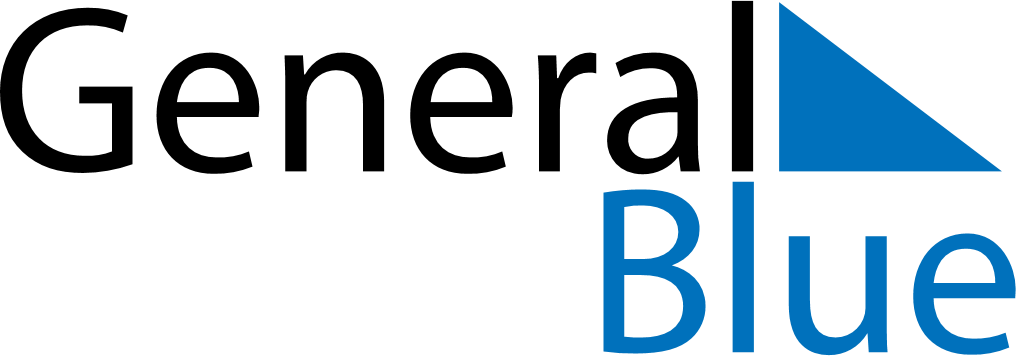 December 2024December 2024December 2024December 2024December 2024December 2024El Bauga, River Nile, SudanEl Bauga, River Nile, SudanEl Bauga, River Nile, SudanEl Bauga, River Nile, SudanEl Bauga, River Nile, SudanEl Bauga, River Nile, SudanSunday Monday Tuesday Wednesday Thursday Friday Saturday 1 2 3 4 5 6 7 Sunrise: 5:59 AM Sunset: 5:06 PM Daylight: 11 hours and 6 minutes. Sunrise: 6:00 AM Sunset: 5:06 PM Daylight: 11 hours and 6 minutes. Sunrise: 6:01 AM Sunset: 5:07 PM Daylight: 11 hours and 5 minutes. Sunrise: 6:01 AM Sunset: 5:07 PM Daylight: 11 hours and 5 minutes. Sunrise: 6:02 AM Sunset: 5:07 PM Daylight: 11 hours and 5 minutes. Sunrise: 6:03 AM Sunset: 5:07 PM Daylight: 11 hours and 4 minutes. Sunrise: 6:03 AM Sunset: 5:08 PM Daylight: 11 hours and 4 minutes. 8 9 10 11 12 13 14 Sunrise: 6:04 AM Sunset: 5:08 PM Daylight: 11 hours and 4 minutes. Sunrise: 6:04 AM Sunset: 5:08 PM Daylight: 11 hours and 3 minutes. Sunrise: 6:05 AM Sunset: 5:08 PM Daylight: 11 hours and 3 minutes. Sunrise: 6:06 AM Sunset: 5:09 PM Daylight: 11 hours and 3 minutes. Sunrise: 6:06 AM Sunset: 5:09 PM Daylight: 11 hours and 2 minutes. Sunrise: 6:07 AM Sunset: 5:09 PM Daylight: 11 hours and 2 minutes. Sunrise: 6:07 AM Sunset: 5:10 PM Daylight: 11 hours and 2 minutes. 15 16 17 18 19 20 21 Sunrise: 6:08 AM Sunset: 5:10 PM Daylight: 11 hours and 2 minutes. Sunrise: 6:08 AM Sunset: 5:11 PM Daylight: 11 hours and 2 minutes. Sunrise: 6:09 AM Sunset: 5:11 PM Daylight: 11 hours and 2 minutes. Sunrise: 6:09 AM Sunset: 5:11 PM Daylight: 11 hours and 2 minutes. Sunrise: 6:10 AM Sunset: 5:12 PM Daylight: 11 hours and 1 minute. Sunrise: 6:10 AM Sunset: 5:12 PM Daylight: 11 hours and 1 minute. Sunrise: 6:11 AM Sunset: 5:13 PM Daylight: 11 hours and 1 minute. 22 23 24 25 26 27 28 Sunrise: 6:11 AM Sunset: 5:13 PM Daylight: 11 hours and 1 minute. Sunrise: 6:12 AM Sunset: 5:14 PM Daylight: 11 hours and 1 minute. Sunrise: 6:12 AM Sunset: 5:14 PM Daylight: 11 hours and 2 minutes. Sunrise: 6:13 AM Sunset: 5:15 PM Daylight: 11 hours and 2 minutes. Sunrise: 6:13 AM Sunset: 5:16 PM Daylight: 11 hours and 2 minutes. Sunrise: 6:14 AM Sunset: 5:16 PM Daylight: 11 hours and 2 minutes. Sunrise: 6:14 AM Sunset: 5:17 PM Daylight: 11 hours and 2 minutes. 29 30 31 Sunrise: 6:15 AM Sunset: 5:17 PM Daylight: 11 hours and 2 minutes. Sunrise: 6:15 AM Sunset: 5:18 PM Daylight: 11 hours and 2 minutes. Sunrise: 6:15 AM Sunset: 5:18 PM Daylight: 11 hours and 3 minutes. 